                                                                              JANUARUke 101.01Godt Nyttår!02.01Planleggingsdag03.01Varmmat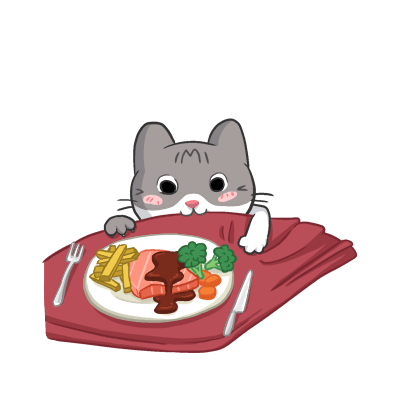 04.01FormingsaktivitetTema: Vinter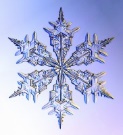 05.01MusikksamlingSalatbar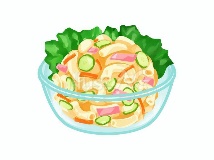 Uke 201.01Vi leker ute sammen med Hvitveis.Møtedag09.01Aldersinndeltegrupper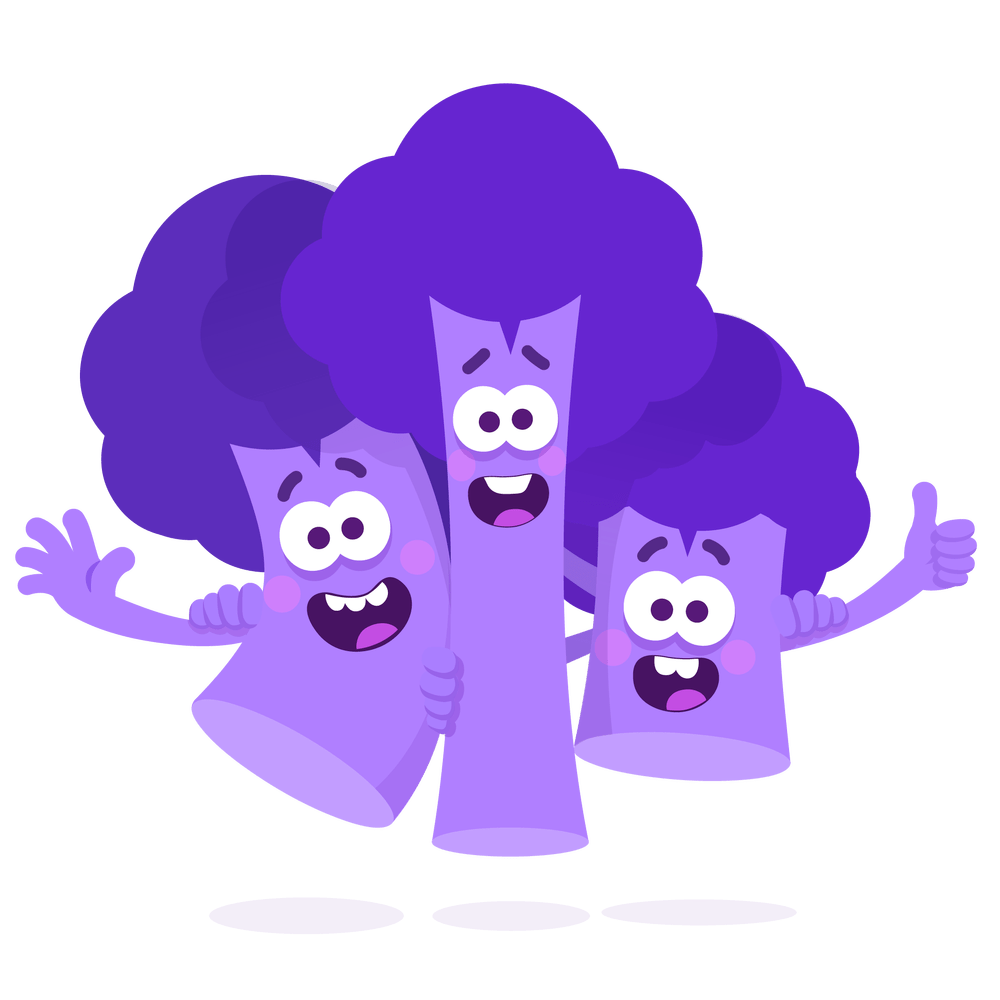 10.01Varmmat11.01FormingsaktivitetTema: Vinter12.01MusikksamlingSalatbarUke 301.01Vi leker ute sammen med Hvitveis.Møtedag16.01Aldersinndeltegrupper17.01Varmmat18.01FormingsaktivitetTema: Vinter19.01MusikksamlingSalatbarUke 401.01Vi leker ute sammen med Hvitveis.Møtedag23.01Aldersinndeltegrupper24.01Varmmat25.01FormingsaktivitetTema: Vinter26.01MusikksamlingSalatbarUke 501.01Vi leker ute sammen med Hvitveis.Møtedag30.01Aldersinndeltegrupper31.01Varmmat